(=FranÇais===CE1==C7A=)\ Exercice 1 : Conjugue les verbes à l’imparfait. Mémo 14Exercice 2 : Transpose comme demandé, à l’imparfait.\ J’étais en train de lire.  Tu\ Tu avais des devoirs.  Marie\\ Nous pouvions courir.  Les enfants\\ Eva disait des bêtises.  Nous\\\ Ils faisaient du théâtre.  Vous(=FranÇais===CE1==C7B=)\ Exercice 1 : Conjugue les verbes à l’imparfait. Mémo 14Exercice 2 : Transpose comme demandé, à l’imparfait.\ J’étais encore trop petite.  Ils\ Ils avaient beaucoup de chance.  Vous\\ Il disait des mensonges.  Marc et Callie\\ Nous faisions de l’équitation.  Tu\\\ J’allais à un bal.  Clara(=FranÇais===CE1==C7C=)\ Exercice 1 : Conjugue les verbes à l’imparfait. Mémo 14Exercice 2 : Transpose comme demandé, à l’imparfait.\ J’étais doué pour le violon.  Vous\ Tu avais des bonnes notes.  Les filles\\ Vous pouviez m’appeler.  Tu \\ Ils disaient des contes.  Nous\\\ Je faisais des championnats.  Cet homme(=FranÇais===CE1==C7D=)\ Exercice 1 : Conjugue les verbes à l’imparfait. Mémo 14Exercice 2 : Transpose comme demandé, à l’imparfait.\ J’allais au Portugal.  Vous\ Le chat était endormi.  Les animaux\\ J’avais des cartes pokémon.  Elle\\ Vous pouviez regarder les dessins animés.  Tu\\\ Les amis disaient des compliments.  Nous(=FranÇais===CE1==C7E=)\ Exercice 1 : Conjugue les verbes à l’imparfait. Mémo 14Exercice 2 : Transpose comme demandé, à l’imparfait.\ Tu étais mon meilleur ami.  Je\ Les enfants venaient chez moi, avant.  Vous\\ Vous pouviez tout voir.  Il\\ Elle allait dans le jardin.  Je\\\ Tu disais la vérité.  Nous(=FranÇais===CE1==C7F=)\ Exercice 1 : Conjugue les verbes à l’imparfait. Mémo 14Exercice 2 : Transpose comme demandé, à l’imparfait.\ Le musicien pouvait jouer son instrument.  Nous\ Les pianos avaient 88 touches.  Il\\ Tu faisais de la musique classique.  Vous\\ Vous faisiez la date tous les jours.  Tu\\\ J’étais avec mes amis.  Elles(=FranÇais===CE1==C7G=)\ Exercice 1 : Conjugue les verbes à l’imparfait. Mémo 14Exercice 2 : Transpose comme demandé, à l’imparfait.\ Nous allions chez notre grand-mère.  Elles\ Les stylos étaient par terre.  Le stylo\\ Les maitresses allaient au restaurant.  Je\\ Je pouvais voir le ciel, qui était tout bleu et rose.  Nous\\\ Tu disais que tout se passait bien.  Nous(=FranÇais===CE1==C7H=)\ Exercice 1 : Conjugue les verbes à l’imparfait. Mémo 14Exercice 2 : Transpose comme demandé, à l’imparfait.\ Les enfants étaient avec leur maman.  J’\ Il avait tous les légumes pour la soupe.  Vous\\ Nous disions une rumeur.  Il\\ Je m’en allais pour ne pas déranger.  Les camarades\\\ Je pouvais aller jusqu’en haut de la falaise.  Marc(=évaluation===CE1==C7=)Compétence : Conjuguer  les verbes particuliers à l’imparfaitExercice 1 : Conjugue les verbes à l’imparfait.Exercice 2 : Transpose comme demandé, à l’imparfait.J’étais très soigneux.  Les enfants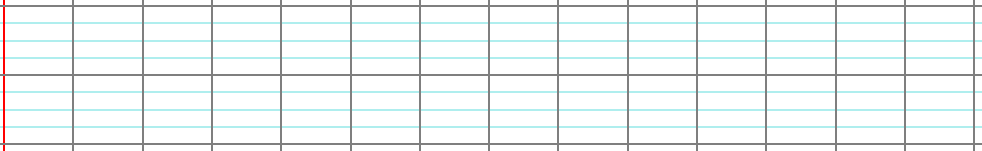 Les élèves faisaient de la grammaire.  TuLes parents disaient aux enfants de se calmer.  NousDavid avait des bonbons pour tout le monde.  JeVous alliez donner autant que vous pouviez.  ElizaJe pouvais montrer une vidéo à mon petit frère.  IlJe + êtreVous + faireNous + direTu + avoirElles + allerNous + avoirIl + pouvoirElle + êtreVous + pouvoirJe + faireJe + pouvoirVous + êtreTu + allerTu + direElles + avoirNous + allerElle + faireVous + prendreJe + venirNous + faireJe + avoirVous + allerVous + direTu + êtreIl + allerElles + pouvoirIls + faireJe + direNous + êtreJe + allerTu + pouvoirVous + avoirTu + faireIl + avoirIls + êtreElle + direJe + faireNous + allerJe + avoirTu + allerVous + direTu + êtreNous + pouvoirElles + pouvoirElle + faireJe + direNous + êtreJe + allerTu + pouvoirVous + avoirTu + faireIl + avoirIls + êtreElle + direJe + pouvoirNous + avoirJe + faireTu + direVous + êtreTu + allerIl + êtreIls + avoirElle + pouvoirJe + direNous + êtreJe + allerTu + pouvoirVous + avoirTu + faireIl + avoirIls + êtreElle + direJe + avoir Elle + avoir Tu + aller Nous + dire Il + dire Vous + être Nous + être Ils + faire Vous + faire Elles + pouvoir 